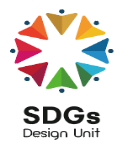 デザイン提案　(あなたの提案を文字・図・イラスト・イメージ画像などで表現ください。※審査は英語で行われますので、ここの欄は英語でご作成ください。For Internal Use応募者情報 (個人/グループ応募共通)応募者情報 (個人/グループ応募共通)応募者情報 (個人/グループ応募共通)応募者情報 (個人/グループ応募共通)応募者情報 (個人/グループ応募共通)氏名 (グループ応募の場合、代表者名)氏名 (グループ応募の場合、代表者名)氏名 (グループ応募の場合、代表者名)他のメンバーの氏名 (グループ応募の場合のみ)他のメンバーの氏名 (グループ応募の場合のみ)所属教育機関名所属教育機関名所属教育機関名学部/学科 (ある場合のみ)Email アドレス (グループ応募の場合、代表者のアドレス)連絡先電話番号連絡先電話番号連絡先電話番号住所住所応募するテーマに✓をいれてください。応募するテーマに✓をいれてください。応募するテーマに✓をいれてください。応募するテーマに✓をいれてください。応募するテーマに✓をいれてください。テーマ：「未来の子育て」をデザインしよう！テーマ：「未来の子育て」をデザインしよう！テーマ：「未来の子育て」をデザインしよう！テーマ：「未来の子育て」をデザインしよう！テーマ：「未来の子育て」をデザインしよう！テーマ1  下記から１つ選んでください。□ 教育 x 文化  　　□ 教育 x アート□ 教育 x デザイン  □ 教育 x　先端テクノロジーテーマ1  下記から１つ選んでください。□ 教育 x 文化  　　□ 教育 x アート□ 教育 x デザイン  □ 教育 x　先端テクノロジーテーマ1  下記から１つ選んでください。□ 教育 x 文化  　　□ 教育 x アート□ 教育 x デザイン  □ 教育 x　先端テクノロジーテーマ1  下記から１つ選んでください。□ 教育 x 文化  　　□ 教育 x アート□ 教育 x デザイン  □ 教育 x　先端テクノロジーテーマ2  下記から１つ選んでください。□ Topic 1             □ Topic 2            □ Topic 3             □ 子どもと医療  　　□ 子どもと文化□ 子どもと教育  　　□ 子どもと自然災害□ 子どもと多様な家族  　　□ いじめ、家庭暴力のない社会□ 子どもと多様な家族  　　□ いじめ、家庭暴力のない社会□ 企業賞 1   KMバイオロジクス賞□ 企業賞 2   ユーコーラッキグループ賞           タイトルタイトルタイトルタイトルタイトル概要（目的・ターゲットとなるユーザー・訴求点または革新的と思われる点など）概要（目的・ターゲットとなるユーザー・訴求点または革新的と思われる点など）概要（目的・ターゲットとなるユーザー・訴求点または革新的と思われる点など）概要（目的・ターゲットとなるユーザー・訴求点または革新的と思われる点など）概要（目的・ターゲットとなるユーザー・訴求点または革新的と思われる点など）   提案の背景となる根拠   提案の背景となる根拠   提案の背景となる根拠   提案の背景となる根拠   提案の背景となる根拠期待される結果（社会的インパクト）期待される結果（社会的インパクト）期待される結果（社会的インパクト）期待される結果（社会的インパクト）期待される結果（社会的インパクト）Applicant’s Particulars (Individual or Group Entry) Arial Font Size 9Applicant’s Particulars (Individual or Group Entry) Arial Font Size 9Applicant’s Particulars (Individual or Group Entry) Arial Font Size 9Applicant’s Particulars (Individual or Group Entry) Arial Font Size 9Applicant’s Particulars (Individual or Group Entry) Arial Font Size 9Applicant’s Particulars (Individual or Group Entry) Arial Font Size 9Given Name (for Group Entry, representative name only)Given Name (for Group Entry, representative name only)SurnameSurnameGroup Member Name(s) (if any)Group Member Name(s) (if any)Name of Educational InstitutionName of Educational InstitutionFaculty/Division (if any)Faculty/Division (if any)Email Address(for Group Entry, representative email address only)Email Address(for Group Entry, representative email address only)Contact Number(Please indicate the country code and area code)Contact Number(Please indicate the country code and area code)Home AddressHome AddressHome AddressHome AddressSelect the theme of your choice (1 or 2), and place a  "✓" in the box provided.Select the theme of your choice (1 or 2), and place a  "✓" in the box provided.Select the theme of your choice (1 or 2), and place a  "✓" in the box provided.Select the theme of your choice (1 or 2), and place a  "✓" in the box provided.Select the theme of your choice (1 or 2), and place a  "✓" in the box provided.Select the theme of your choice (1 or 2), and place a  "✓" in the box provided.Theme :  Let’s Create Sustainable Future Design for Children!Theme :  Let’s Create Sustainable Future Design for Children!Theme :  Let’s Create Sustainable Future Design for Children!Theme :  Let’s Create Sustainable Future Design for Children!Theme :  Let’s Create Sustainable Future Design for Children!Theme :  Let’s Create Sustainable Future Design for Children!Theme 1: Select ONE topic from the list below.□ Education x Culture  □ Education x Art□ Education x Design  □ Education x Advanced TechnologyTheme 1: Select ONE topic from the list below.□ Education x Culture  □ Education x Art□ Education x Design  □ Education x Advanced TechnologyTheme 1: Select ONE topic from the list below.□ Education x Culture  □ Education x Art□ Education x Design  □ Education x Advanced TechnologyTheme 1: Select ONE topic from the list below.□ Education x Culture  □ Education x Art□ Education x Design  □ Education x Advanced TechnologyTheme 1: Select ONE topic from the list below.□ Education x Culture  □ Education x Art□ Education x Design  □ Education x Advanced TechnologyTheme 2: Select ONE topic.□ Topic 1             □ Topic 2            □ Topic 3                 □ Children and Medical Care   　　□ Children and Culture□ Children and Education  　　□ Children and Natural Disasters□ Children and Education  　　□ Children and Natural Disasters□ Children and Diverse Families  　　□ Bully-free and violence-free society□ Children and Diverse Families  　　□ Bully-free and violence-free society□Topic1 KM Biologics Award            □Topic2 Yuko Lucky Group Award     Title (Arial Font Size 9)Title (Arial Font Size 9)Title (Arial Font Size 9)Title (Arial Font Size 9)Title (Arial Font Size 9)Title (Arial Font Size 9)Summary (Aim, Target User, Appealing Points or Innovation) (Arial Font Size 9, Max 300 words)Summary (Aim, Target User, Appealing Points or Innovation) (Arial Font Size 9, Max 300 words)Summary (Aim, Target User, Appealing Points or Innovation) (Arial Font Size 9, Max 300 words)Summary (Aim, Target User, Appealing Points or Innovation) (Arial Font Size 9, Max 300 words)Summary (Aim, Target User, Appealing Points or Innovation) (Arial Font Size 9, Max 300 words)Summary (Aim, Target User, Appealing Points or Innovation) (Arial Font Size 9, Max 300 words)   Background Evidence (Arial Font Size 9, Max 150 words)   Background Evidence (Arial Font Size 9, Max 150 words)   Background Evidence (Arial Font Size 9, Max 150 words)   Background Evidence (Arial Font Size 9, Max 150 words)   Background Evidence (Arial Font Size 9, Max 150 words)   Background Evidence (Arial Font Size 9, Max 150 words)Anticipate Results (Social Impact) (Arial Font Size 9, Max 150 words)Anticipate Results (Social Impact) (Arial Font Size 9, Max 150 words)Anticipate Results (Social Impact) (Arial Font Size 9, Max 150 words)Anticipate Results (Social Impact) (Arial Font Size 9, Max 150 words)Anticipate Results (Social Impact) (Arial Font Size 9, Max 150 words)Anticipate Results (Social Impact) (Arial Font Size 9, Max 150 words)